§1042.  Access to premises, equipment and records1.  Inspection.  A person holding a license or registration under this chapter shall permit the board, the department or a designee of the board or the department unrestricted access, during regular business hours, including access to locked or secured areas, to inspect any gambling facility and any equipment, prizes, records or items and materials used or to be used in the operation of any slot machine or associated equipment owned, distributed or operated by that person.  A person holding a license or registration under this chapter shall consent in writing to the examination of all the licensee's books and records related to operations licensed under this chapter and shall authorize all 3rd parties in possession or in control of those books and records to allow the board or the board's designee to examine such books and records as the board determines necessary.[PL 2003, c. 687, Pt. A, §5 (NEW); PL 2003, c. 687, Pt. B, §11 (AFF).]2.  Monitoring.  The board or the department shall monitor the use, operation, distribution and servicing of slot machines through on-site observation and other means at any time during the operation of any license for the purpose of certifying the revenue thereof, receiving complaints from the public relating to the conduct of licensees, examining records of revenues and procedures, enforcing the provisions of this chapter and the rules adopted pursuant to this chapter and conducting periodic reviews of licenses for the purpose of evaluating current or suggested provisions of this chapter and the rules adopted pursuant to this chapter.[PL 2003, c. 687, Pt. A, §5 (NEW); PL 2003, c. 687, Pt. B, §11 (AFF).]SECTION HISTORYPL 2003, c. 687, §A5 (NEW). PL 2003, c. 687, §B11 (AFF). The State of Maine claims a copyright in its codified statutes. If you intend to republish this material, we require that you include the following disclaimer in your publication:All copyrights and other rights to statutory text are reserved by the State of Maine. The text included in this publication reflects changes made through the First Regular and First Special Session of the 131st Maine Legislature and is current through November 1, 2023
                    . The text is subject to change without notice. It is a version that has not been officially certified by the Secretary of State. Refer to the Maine Revised Statutes Annotated and supplements for certified text.
                The Office of the Revisor of Statutes also requests that you send us one copy of any statutory publication you may produce. Our goal is not to restrict publishing activity, but to keep track of who is publishing what, to identify any needless duplication and to preserve the State's copyright rights.PLEASE NOTE: The Revisor's Office cannot perform research for or provide legal advice or interpretation of Maine law to the public. If you need legal assistance, please contact a qualified attorney.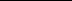 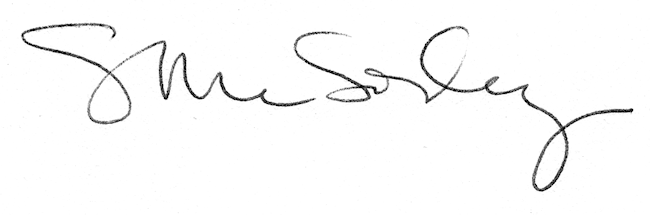 